A-Aşağıdaki kelimeleri doğru olacak şekilde resimlerin altına yazınız. (15 PUAN)     public transportation -     global warming –     airpollution -    recycle -   A rubbish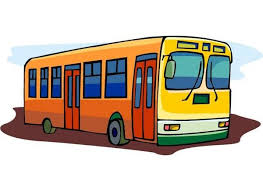 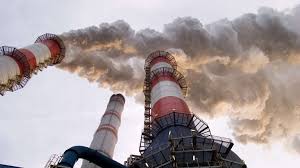 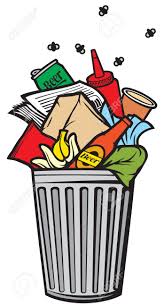 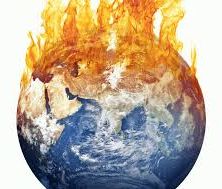 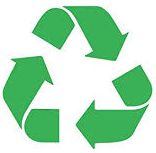 __       B- Aşağıdaki kelimeleri doğru olacak şekilde resimlerin altına yazınız  ( 15 PUAN)Planet – meteor shower -  satellite –  space shuttle -  orbit -  moon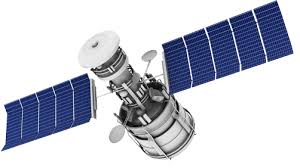 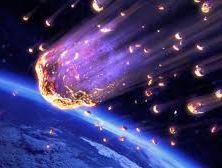 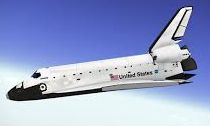 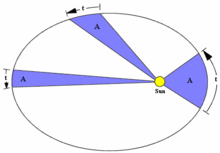 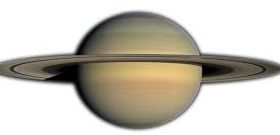  C -Aşağıdaki cümleleri  doğru olacak şekilde eşleştiriniz. (10 PUAN)___1- If you want to buy medicine,		a) at bakery___2- You can buy bread			           b) you should go to the florist___3- People buy meat			           c) you must find a toy shop.___4- If you want to buy flower		d) you must go to the chemist.___5- If you need a drone or a doll, 		e) from the butcherD- Kutunun içindeki kelimeleri uygun yerlere yazınız   ( 15 PUAN)                     Public transportation       /    Turn off   /     Protect	/    Recycle    / Plastic1- Don’t use _____________________. Use paper.2- _____________________ plastic bottles, glass, cans, paper and more.3- _____________________ lights, fans and other electronic devices when not in use.4- We must ___________________ rainforests because they are necessary for oxygen.5- We must use ______________________. We shouldn’t use family cars.E-Aşağıdaki ingilizce kelimeleri Türkçe ifadelerle eşleştirin (10 PUAN)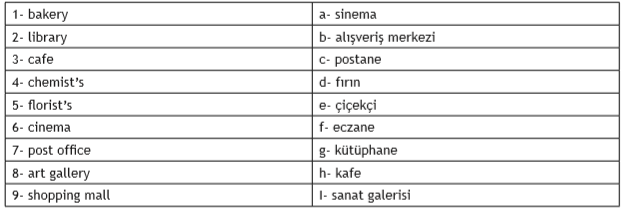   10-Fire station                                                                             i –itfaiye F -Küresel ısınmayı engellemek için aşağıdaki koyu yazılı kelimelerden doğru olanını yuvarlak içine alınız. (Bir tane kelimeyi  yuvarlak içine alınız) ( 10 PUAN )1-Turn on / Turn off   electrical devices and lights. 2- Cut down / Plant  trees.3- Clean up / Pollute  the beaches.4- Protect  / Destroy  rainforests.5- Reuse / Recycle  your rubbish.G-Aşağıdaki 1 ve 5. Soruları görsele göre cevaplayınız.(15)         We musn’t ________.                                        H- Aşağıdaki kelimeleri eşleştirin (10 PUAN) 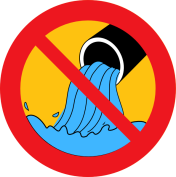 Solar enerjy                                                    Waste water                                                     A.Public                   Energy      Air pollution                                                                                       B. Air                                   Fuel                                                      	 	 C.Renewable              Changewe should _________.                                                                    D.Carbon                            Paper Use filters                                                                                         E. Climate                           Warming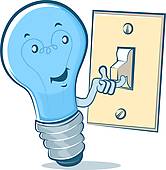 Waste energy                                                                                   F. Ozone                              TransportationTurn off the lights                                                                           G. Sea                                   Dioxide                                                                        H.Waste                   Layer     We musn’t __________.                                                                İ. Fossil                                  PollutionAir pollution                                                                                     J.Global                                 Level 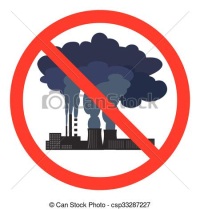 Water pollutiondeforestation we should __________.                                                                    www.HangiSoru.com               Use enegy saving bulbs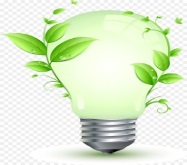 Water pollutionUse pesticides                                                                                              GOOD LUCK!!!We musn’t _________.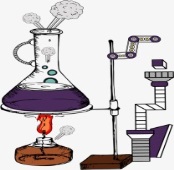 Global warming                                               Plant trees                                                            Use chemicals                                                                                                 